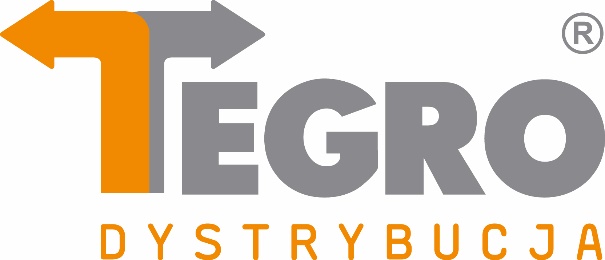                                                                                   Zgłoszenie reklamacyjneSporządzone w dniu:…………………….w……………......................................................... …………………………………..…….................................................................................................................. Imię oraz nazwisko reklamującego ...................................................................................... Data zakupu w Tegro........................................................................................................... Nr faktury …………………………………………………………………………………. Nazwa towaru oraz model....................................................................................................Preferowana forma rekompensaty: zwrot pieniędzy, zwrot towaru, kompensata.Opis usterki ........................................................................................................................................................................................................................................................................................................................................................................................................................................................................................................................................................................................................................................................................................................................................................................................................................................................................................................................................................................................................................................................................................................................................................................................................................................................................................................................................................................................................................................................................................................................................................................................................................................………………………………..  Podpis reklamującego                                                    